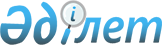 Об определении перечня финансовых агентств, бюджетные кредиты из республиканского бюджета которым могут выделяться без обеспечения исполнения обязательств
					
			Утративший силу
			
			
		
					Постановление Правительства Республики Казахстан от 16 мая 2006 года N 402. Утратило силу постановлением Правительства Республики Казахстан от 16 ноября 2009 года N 1844

      Сноска. Утратило силу постановлением Правительства РК от 16.11.2009 N 1844.      Сноска. Заголовок в редакции постановления Правительства РК от 26.12.2007 N 1295 .       В соответствии со статьей 175 Бюджетного кодекса Республики Казахстан от 24 апреля 2004 года Правительство Республики Казахстан ПОСТАНОВЛЯЕТ : 

      1. Определить акционерное общество "Банк Развития Казахстана", акционерное общество "Жилищный строительный сберегательный банк Казахстана", акционерное общество "Фонд устойчивого развития "Қазына" и акционерное общество "Казахстанская Ипотечная Компания" финансовыми агентствами, бюджетные кредиты которым из республиканского бюджета выделяются без обеспечения исполнения обязательств. 

      Сноска. Пункт 1 с изменениями, внесенными постановлениями Правительства РК от 26.12.2007 N 1295 ; от 14.08.2008 N 743 ; от 18.09.2008 N 863 . 

      2. Настоящее постановление вводится в действие со дня подписания.       Премьер-Министр 

      Республики Казахстан 
					© 2012. РГП на ПХВ «Институт законодательства и правовой информации Республики Казахстан» Министерства юстиции Республики Казахстан
				